Publicado en Madrid el 03/07/2017 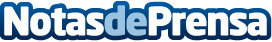 La desintoxicación de opiáceos de TAVAD bajo sedación, facilita la rehabilitación en el 74% de los casosEl centro de desintoxicación TAVAD repite excelentes resultados en el tratamiento de desintoxicación de opiáceos. Del total de pacientes que finalizaron en 2016 el tratamiento por dependencia a los opiáceos, tales como la heroína o la metadona, el 100% realizó el proceso de desintoxicación con éxito, y el 74% de dicho total, evoluciona positivamente un año después del alta hospitalariaDatos de contacto:Juan José Legardahttp://www.tavad.com/+34-91-3161377Nota de prensa publicada en: https://www.notasdeprensa.es/la-desintoxicacion-de-opiaceos-de-tavad-bajo Categorias: Medicina Industria Farmacéutica Sociedad http://www.notasdeprensa.es